BULLETIN D’INSCRIPTION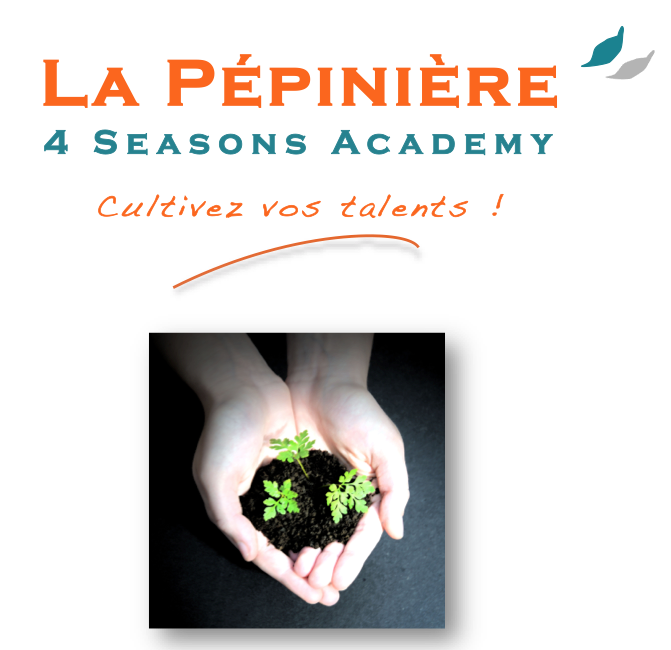 A renvoyer : Par mail à contact@lapepiniere.netOu par courrier à La Pépinière–4 Seasons Academy 22, Val Sainte-Croix L-1370 Luxembourg 2016 BOSTON SUMMER CAMP22 juillet au 1er août 2016Nom des parents :Nom de l’adolescent :			     Prénom de l’adolescent :Date de naissance / Age :Lycée fréquenté / Classe :Adresse :Code postal :				    	      Ville :Mobile des parents :			      Mobile de l’adolescent :Adresse e-mail des parents :		      Adresse e-mail de l’adolescent :J’inscris mon adolescent au :2016 Boston Summer Camp 1.080€ TTC Ce tarif  ne comprend pas le prix des billets d’avion qui reste à la charge des famillesPaiement par virement bancaire sur le compte de LA PEPINIERE- 4 SEASONS ACADEMY A.S.B.L.IBAN : LU77 1111 7037 8247 0000		BIC : CCPLLULLMerci de préciser le Nom de l’adolescent + 2016 Boston Summer CampFait à :					     	     Le :Signature des parents :			   	     Signature de l’adolescent :Pour tout complément d’information, vous pouvez nous contacter sur : contact@lapepiniere.netou Valérie Saby : +352 621 232 151